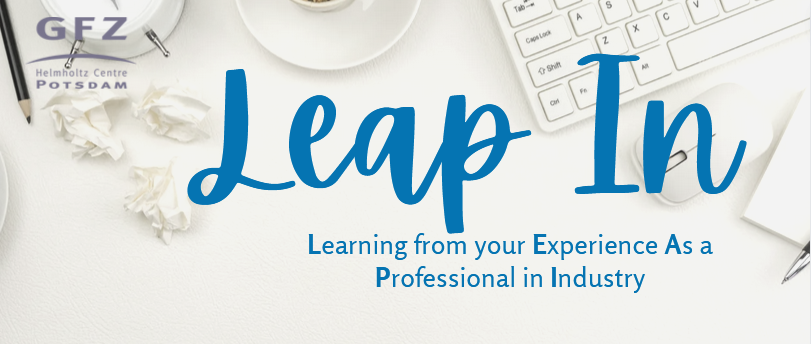 Please return the completed from to career-center@gfz-potsdam.de by Wednesday 8th February, 2023.